Overview Collective Worship Calendar, based on the Lectionary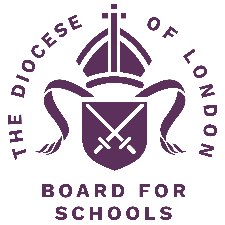 Autumn Term 2023 to end of Summer Term 2024
Detailed outlines with explanation of the Bible passage, suggestions for collective worship, hymns/songs and discussion questions for use in Form Time or at home (Growing Faith) are published termly on the LDBS website.
The Church Year starts at Advent. In church different colours represent different seasons. You might want to use tablecloths in different colours in your collective worship to represent the time in the Church Year.© LDBS 2023 You can copy, download or print this document for use by your school or academy trust as long as you acknowledge the source. You must use the full document, you may not use excerpts or edit it. You may not distribute this document or use it for public or commercial purposes except with our express written permission; all enquiries to LDBS. Week Beginning (colour is for that Sunday in church)Reading(s) (Taken from the Lectionary for the Sunday of that week)Theme (The current SIAMS framework has a greater focus on theology.)  3 September2023Romans 12:9-21Matthew 16:21-28Following Jesus is a challenge – the cost of discipleshipFacing challenges to love others and put them before yourself10 September 2023Romans 13:8-14Matthew 18:15-20Exploring the choices that there are in lovingly resolving disagreements17 September 2023Romans 14:1-12Matthew 18:21-35Forgiveness: Knowing God has forgiven us motivates us to forgive others24 September 2023Philippians 1:21-30Matthew 20:1-16Keeping going when it is difficult: Rejoicing in the joys and challenges of following Jesus 1 October 2023Philippians 2:1-13 Matthew 21:23-32 Humbly serving one another, looking to Jesus’ example8 October 2023Isaiah 5:1-7Matthew 21:33-46Recognising there are consequences to our actions.Living as God wants his people to live.15 October 2023Philippians 4:1-9Matthew 22:1-14Having the right attitude.Living a life that pleases God.St Luke the Evangelist’s Feast Day (18 October)29 October 2023 Psalm 1:1-6Matthew 22:34-40To consider how God’s Word (the Bible) affects the way his followers live.5 November 2023All Saints’ Day1 John 3:1-3Matthew 5:1-12All Saints’ Day (1 Nov)5 November 2023All Saints’ Day1 John 3:1-3Matthew 5:1-12All Soul’s Day (2 Nov)5 November 2023All Saints’ Day1 John 3:1-3Matthew 5:1-12Although we may think of saints as holy people who are recognised by the church, the Bible also refers to anyone who is a follower of Jesus as a saint.12 November 2023All Saint’s Day1 Thesalonians 4:13-18Matthew 25:1-13Remembrance SundayBeing prepared – living to tackle injustice/ Preparing for the return of Jesus19 November 2023Psalm 90:1-8, 12Matthew 25:14-30Everyone has talents to share with othersUsing what God has given to us faithfully, not just for ourselves but for God and others.26 November 2023Christ the KingEphesians 1:15-23Matthew 25:31-46The importance of loving others, looking to Jesus’ example3 December 2023Advent starts(Year B)Mark 13:32-37 1 Corinthians 1:3-9 Start of Advent. Advent begins four Sundays before Christmas. It is a time to remember the first coming of Jesus, when he was born as a baby in Bethlehem and to look forward to his second coming when everyone will recognise him and all injustice, sadness and suffering will cease. Christians today live in the time between his first and second coming, but he has left with gifts to celebrate; grace, peace, knowledge of God, fellowship with Him and each other and gifts from the Holy Spirit.(Muslims also believe that Jesus will return before the Day of Judgement)10 December 2023Isaiah 40:1-11Mark 1:1-8HopeGod promises hopeChristian hope is not wishful thinking, there is certainty because of faith in who God is and what he has done. 17 December 2023Isaiah 61:1-4,8-11John 1:6-8, 19-28John the Baptist points to Jesus, the light of the world.Bringing justice to our world.25 Dec 2023Christmas Day(I know we won’t be in school but I’m sure you are having Christmas services)Titus 2:11-14Luke 2:1-20Christmas – The Incarnation (God in human flesh), Emmanuel (God with us)Remember to think about how Christians celebrate Christmas in other parts of the world. 7 January 2024 (Epiphany celebrated on 6 January)Acts 19:1-12Mark 1:4-11.The power of the Holy Spirit in a person’s life.Baptism and forgivenessStarting something new14 January 20241 Samuel 3:1-10John 1:43-51To explore what it means to hear God calling.Listening well to others21 January 2024Revelation 19:6-10 John 2:1-11Jesus’ first miracle at a weddingJohn’s vision of heaven as a wedding feast.28 January 2024Psalm 111Mark 1:21-28Jesus’ uniqueness, seen in his powerful teaching and authority over evil.Awe and wonder at the creation4 February 2024Colossians 1:15-20John 1:1-14Explore what it means that Jesus is the Word of GodIdentity18 February 2024First Sunday of LentGenesis 9:8-171 Peter 3:18-22God keeps his promisesBeing true to your word25 February 2024Genesis 17:1-7,15,16Romans 4:13-25God keeps his promises to AbrahamGod’s promise included all people3 March 2024Exodus 20:1-17Psalm 19Reflect on the wonders of God and the goodness of his guidance for living.Living well with others10 March 2024Mothering Sunday1 Samuel 1:20-29Psalm 127Giving and receiving with gratitude.17 March 2024Jeremiah 31:31-34John 12:20-33Jesus chose to suffer and give up his life.Self-lessness24 March 2024        Palm SundayIsaiah 50:5-11Mark 11:1-11 Jesus’ entry into JerusalemFacing the future with courage28 March 2024Maundy ThursdayExodus 12:1-5, 11-141 Corinthians 11:23-26The importance of the Passover and Last Supper29 March 2024Good FridayIsaiah 52:13- end of ch.53John 18:1 – 19:42The suffering and purpose of Jesus’ death31 March 2024Easter Day 1 Corinthians 15:1-11Mark 16:1-8The effect of the resurrection on the first disciples14 April 2024 Acts 3:12-19Luke 24:36b-48Understanding how the first disciples talked about the meaning of Jesus’ lifeFear21 April 2024Psalm 23John 10:11-18Exploring the image of Jesus as Good ShepherdCaring for others28 April 20241 John 4:7-21 John 15:1-8Exploring the image of Jesus as the true vine and his followers as the branchesFruits and values in your life5 May 2024(Ascension Day 9 May 2024)1 John 5:1-6John 15:9-17Loved by GodThe call to love others12 May 2024Acts 1:15-17, 21-26.John 17:6-19Exploring how Jesus prayed for his followersPrayer in action.19 May 2024PentecostWhit SundayEzekiel 37:1-14Acts 2:1-21The celebration of Pentecost (look at how Pentecost is celebrated by Christians around the world2 June 20241 Samuel 3:1-10Psalm 139:1-5, 12-18God cares for you and sees youValuing each person as God values them9 June 20241 Samuel 8:4-11, 16-20Mark 3:20-35Making good choices.Doing the right thing/moral courage16 June 2024Psalm 92:1-4,12-15Mark 4:26-34God’s kingdom grows from small to big, everyone is welcome to join.Inclusivity.23 June 2024Job 38:1-11Mark 4:35-41Trusting God in times of trouble.Facing troubles in life30 June 224Lamentations 3:22-33Mark 5:21-43God is always thereHelping those in need7 July 2024        Ezekiel 2:1-5Mark 6:1-13 Challenge in bringing God’s word to reluctant hearersPerseverance, listening14 July 2024Amos 7:7-15Mark 6:14-29Personal cost to those who speak God’s truthStanding up for what is right21 July 2024Jeremiah 23:1-6Mark 6:30-34, 53-56 God as shepherdThe shepherd as a model leader.Purple: Penance and Preparation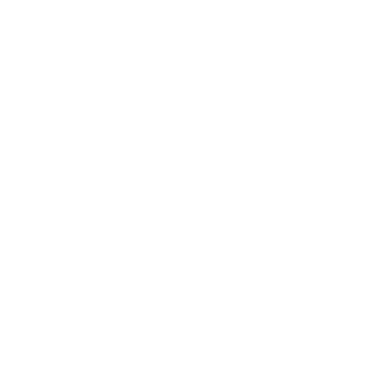 Red: Sacrifice, the Holy Spirit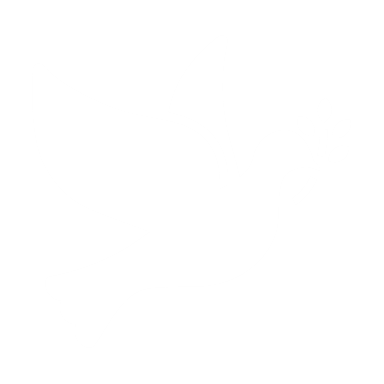 Green: Hope, Life and Growth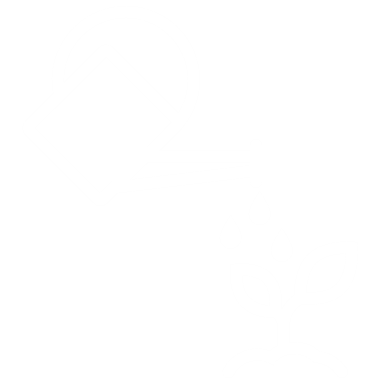 Gold: Joy and Celebration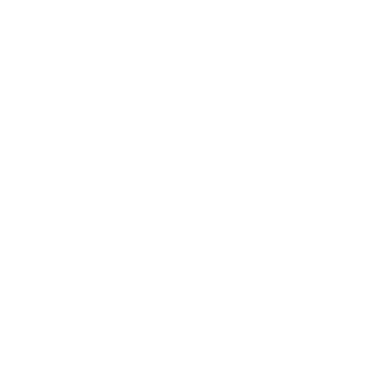 White: Purity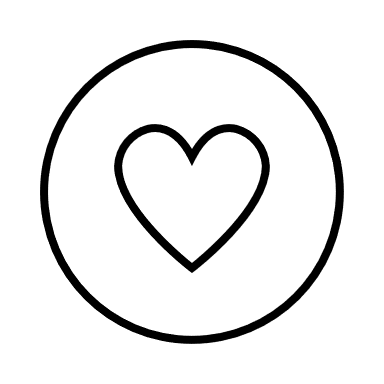 No colour: Desolation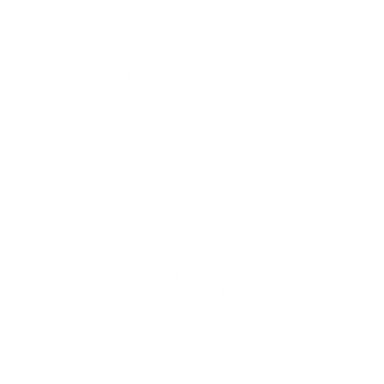 Purple is used for times of deep thinking and reflection. It is also sometimes used at adult funerals. Red is used for saints’ days who have died as martyrs and also represents the flame of the Holy Spirit.Green is used to represent quiet growth during the time between festivals and seasons.Gold used for special occasions.White represents purity (as opposed to sin which is scarlet). It often represents a season of celebration rather than a day.On these two days of the year the church is stripped bare of all decoration and flowers.Used during Advent and LentPentecost/WhitsunMartyr’s saints’ daysUsed throughout Ordinary Time. Used for special days of celebration, such as Easter Day and ChristmasUsed in the seasons of Easter and Christmas and for saints who were not martyred.Good Friday and Holy Saturday 